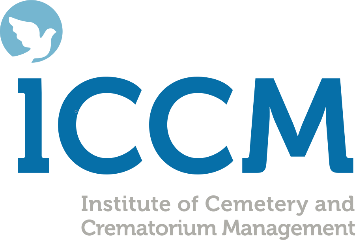 Nomination to Stand for Election to the Board of DirectorsAt this year’s AGM, three Director places will be available on the Institute’s board of directors.Nominations are accordingly invited for election to this vacancy from Qualified Professional Members, Life Members, Fellows and Corporate Member Representatives.In accordance with the Articles of Association, the overall term of office is three years, which commences at this year’s AGM. The successful candidate will be expected to attend the AGM on 23rd September. The successful candidate will be registered with Companies House in accordance with company law. The service agreement and code of conduct mentioned within the declaration overleaf can be downloaded from the ICCM website or obtained by sending an email request to julie.dunk@iccm-uk.com.If you wish to stand as a Member of the Board of Directors of the Institute, I would be grateful if you would complete the nomination form (overleaf) and return it as soon as possible and, in any event, not later than 4pm on Friday 28th June 2024.Institute of Cemetery & Crematorium ManagementNomination to stand for election to the BOARD OF DIRECTORSQualified Professional Members, Life Members or Fellows should ensure that boxes 1, 2 and 3 only are completed.Corporate Representatives should ensure that boxes 1 and 4 only are completed.All nominees must sign the declaration. Proposers and Seconders must be voting members of the ICCM.1. To be completed by all candidatesFull name of Candidate___________________________________________________________________________________                                                                                                                                         Full Address of Candidate_________________________________________________________________________________Job Title ______________________________________________________________________________________________Employer _____________________________________________________________________________________________                                                                                                                                                                                                                                                        2. To be completed by the proposer of a Qualified Member, Life Member or FellowFull name of Proposer____________________________________________________________________________________   Address of Proposer _____________________________________________________________________________________                                                                                                                            SIGNED (Proposer)                                                                                                                                          3. To be completed by the seconder of a Qualified Member, Life Member or FellowFull Name of Seconder___________________________________________________________________________________                                                                                                                                          Address of Seconder ____________________________________________________________________________________                                                                                                                                           SIGNED (Seconder)                                                                                                    4. To be completed by an authorised person as confirmation by a Corporate memberCONFIRMATION BY CORPORATE MEMBERI hereby confirm that the above named person has been nominated by the Corporate member of the Institute of Cemetery & Crematorium Management as below to stand for election to the Board of Directors and that I am authorised to confirm this nomination by this authority/company.Signature of authorised person…………………………………………………………………………...Chief Executive/ Cabinet Member/ Head of Department/ Company Director (please indicate as appropriate)Name of member authority/company_________________________________________________Statement of aims and objectives for term of office and career history.The NOMINEE must provide a brief summary of his/her history, personal details and a statement of aims and objectives for term of office (Maximum 250 words). Please also supply a head and shoulders photo in high resolution. These should be sent via email to julie.dunk@iccm-uk.com for the purpose of circulation to the membership in the event of a vote.DECLARATION BY CANDIDATE:1.  I hereby declare that I am a *Qualified Member / Life Member / Fellow / Corporate Representative of the Institute of Cemetery & Crematorium Management (*Delete those inappropriate)2. I hereby declare that I am not an undischarged bankrupt and know of no other reason that would render me unfit to act as a Director.3. I hereby declare that I will undertake the duties and workload required and base decisions solely on the good of the Institute and will abide by the terms and conditions of the service agreement and code of conduct issued to me.Signed                                                                                     Dated ___________________                                                  Completed nomination forms should be returned to the Chief Executive by email to julie.dunk@iccm-uk.com, BY NO LATER THAN 4pm on Friday 28th June 2024.